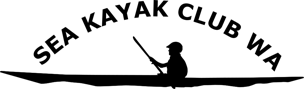 Sea Instructor Qualification PaymentOur Sea Skills Pathway encourages members to voluntarily gain awards listed below so that they can feel confident and skilled on the water.All Paddlers (AP)Introduction to Sea Skills (ISSA) Sea Skills (SSA)Sea Guide Sea InstructorThe club will pay Paddle Australia’s fee for the Sea Instructor’s qualification. Sea Instructors are then expected to give their time to the training of members for the next three years. Sea Instructors can requalify at the end of three years and the club will again pay for the qualification if the following conditions are met within a 3-year period.Train members in at least 6 workshops, andAct as a Sea Leader in at least 6 paddling events.You will need to send your Paddle Log ‘log summary’ to the Secretary that indicates your involvement with the club.You can appeal to the General Committee if you do not meet the above requirements due to mitigating conditions.